…………………………………Bölüm Başkanı …………………………….                                                       ………………………….(Üye)                                                                                          (Üye)………………………………….                                                   …………………………(Üye)                                                                                        (Üye)T.C.TOROS ÜNİVERSİTESİMESLEK YÜKSEKOKULU……….. KURULU KATILIM LİSTESİ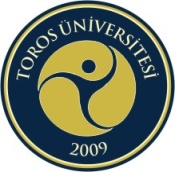 T.C.TOROS ÜNİVERSİTESİMESLEK YÜKSEKOKULUBÖLÜM KURULU KARARI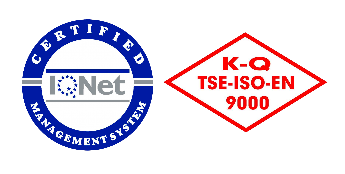 	Karar Tarihi            Toplantı SayısıToplam Karar Sayısı          …/…./….                         …                           …Toplantı Tarihi    	             : …./…./20…Toplantı Saati   : Toplantı Sayısı: UNVANI, ADI SOYADIGÖREVİİMZASI…………………………..Başkan………………………………………………..Üye………………………………………………..Üye ………………………………………………..Üye ………………………………………………..Üye………………………………………………..Üye……………………